Brønnøy kommune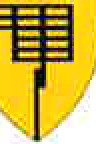 Søknad om gratis kjernetid og redusert foreldrebetaling i barnehageHusholdninger som har en samlet person- og kapitalinntekt under 592 000,- pr. år fra 1.aug 2020, har rett på redusert foreldrebetaling.Gratis kjernetid:Fra 1.aug 2021 gjelder gratis kjernetid for barn mellom 2 - 5 år. Inntektsgrensen er 583.650,-Selvangivelse(r)eller annen bekreftelse på skattbar inntekt skal vedlegges som dokumentasjon på samlet inntekt. Søknaden må leveres for hvert barnehageår.Skjemaet sendes til Brønnøy kommune, oppvekst, rådhuset 8905 Brønnøysund E-post: postmottak@bronnoy.kommune.noOPPLYSNINGER OM BARN I BARNEHAGEROPPLYSNINGER OM BARN I BARNEHAGEROPPLYSNINGER OM BARN I BARNEHAGEROPPLYSNINGER OM BARN I BARNEHAGERBarnets navnFødselsnummerNavn på barnehage% plassSØKENDE FORESATT-FOLKEREGISTRERT PÅ SAMME ADRESSE SOM BARNETSØKENDE FORESATT-FOLKEREGISTRERT PÅ SAMME ADRESSE SOM BARNETSØKENDE FORESATT-FOLKEREGISTRERT PÅ SAMME ADRESSE SOM BARNETSØKENDE FORESATT-FOLKEREGISTRERT PÅ SAMME ADRESSE SOM BARNETNavnNavnFødselsnummerTelefon privatAdresseAdresseAdresseAdressePostnr.Postnr.stedstedEnslig	 Gift/partner	     Separert/skilt	Enslig	 Gift/partner	     Separert/skilt	Enslig	 Gift/partner	     Separert/skilt	Enslig	 Gift/partner	     Separert/skilt	EKTEFELLE, PARTNER SAMBOER I SAMME HUSHOLDNING (Den som bor sammen med barnet)EKTEFELLE, PARTNER SAMBOER I SAMME HUSHOLDNING (Den som bor sammen med barnet)EKTEFELLE, PARTNER SAMBOER I SAMME HUSHOLDNING (Den som bor sammen med barnet)EKTEFELLE, PARTNER SAMBOER I SAMME HUSHOLDNING (Den som bor sammen med barnet)NavnNavnFødselsnummerFødselsnummerSØKES DET OGSÅFORBARNBARNPÅ SFOPÅ SFOJANEINEINEINEIBarnets navnFødselsnummerFødselsnummerNavn på SFOHel/halvUnderskriftUnderskriftUnderskriftUnderskriftUnderskriftUnderskriftUnderskriftUnderskriftUnderskriftUnderskriftUnderskriftSted/datoSted/datoSted/datoSøkende foresattSøkende foresattSøkende foresattSøkende foresattSøkende foresattEktefelle/partner/samboerEktefelle/partner/samboerEktefelle/partner/samboer